Задания  школьного этапа Всероссийской олимпиады школьников по физике   2019-202011 класс                                                     Задача №1Снаряд массой m, выпущенный под углом α к горизонту, поднялся на высоту h. Какой будет кинетическая энергия снаряда непосредственно перед его падением на Землю? Сопротивлением воздуха пренебречь.Задача № 2Два гладких упругих металлических шариков массой m каждый, один с зарядом q, а другой с зарядом –q,  удерживают на расстоянии R друг от друга. В некоторый момент шарики отпускают. Найдите скорость, с которой будут двигаться шарики,  находясь на расстоянии 2R  друг от друга. Силами трения и тяготения пренебречь, размеры шариков значительно меньше расстояния между ними.                                                         Задача № 3Во сколько раз число атомов в 100 г воды больше числа атомов в 100 г ртути? Молярная масса воды 18 г/моль, ртути – 208 г/м.                                                        Задача № 4Найти сопротивление данной электрической цепи. Значения сопротивлений элементов цепи приведены на рисунке. 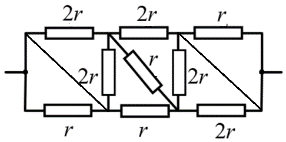                                                         Задача №5Рассчитайте, какой заряд пройдет через источник при размыкании ключа К в цепи, схема которой показана на рисунке. 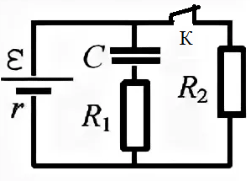 